Тема: Детская агрессивность.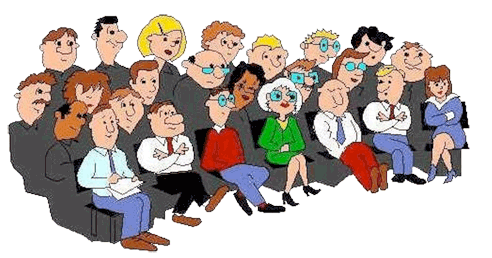 Цели : Выявить причины агрессивности учащихся;Помочь родителям  найти пути преодоления агрессивного поведения ребенка;Вызвать родителей на раздумье, желание построить взаимоотношение в семье по- новому.Форма проведения: круглый стол.Человек обладает способностью любить, и если он не может найти применения своей способности любить, он способен ненавидеть, проявляя агрессию и жестокость. Этим средством он руководствуется, как бегством от собственной душевной боли...Эрих  Фромм.Вопросы для обсуждения.Анализ проблемы агрессивности.Роль семьи в проявлении детской агрессивности.Поощрение, наказание в семье.Законы преодоления детской агрессии.Экспресс-анкетирование родителей по проблеме собрания.Вариант выступления.Уважаемые мамы и папы, дедушки и бабушки!Тема нашей новой встречи серьезна и трудна. Это тема проявления детьми жестокости и агрессии. К сожалению, эти явления живут среди нас, взрослых, и среди наших детей. Что же это за явление и стоит ли нам о нем говорить? Вы правы, стоит. А раз так, давайте рассмотрим, что собой представляет агрессия и как мы, взрослые, можем помочь детям преодолеть ее.Агрессия может проявляться физически (ударили) и вербально (нарушение прав другого человека без физического вмешательства).В психологии различают два вида агрессии: инструментальную и враждебную. Инструментальная агрессия проявляется человеком для достижения определенной цели. Она очень часто выражается у младших детей (я хочу забратьигрушку, предмет и т. д.). У старших больше проявляется враждебная агрессия, направленная на то, чтобы причинить человеку боль.Очень часто агрессию, ее проявление путают с настойчивостью, напористостью. Как вы считаете, это равнозначные качества? Что вас больше обрадует в вашем ребенке: настойчивость или агрессивность?Безусловно, настойчивость. Это качество в сравнении с агрессивностью имеет социально приемлемые формы, так как не допускает оскорбления, издевательства и т. д.Уровень агрессивности детей меняется в большей или меньшей степени в зависимости от ситуации, но иногда агрессивность принимает устойчивые формы. Причин для такого поведения много: положение ребенка в коллективе, отношение к нему сверстников, взаимоотношения с учителем и т. д.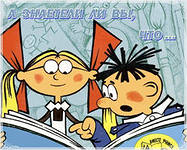 Стойкая агрессивность некоторых детей проявляется в том, что они иначе, чем другие, понимают иногда поведение окружающих, интерпретируя его как враждебное. К агрессии больше склонны мальчики. Она входит в мужской стереотип, который культивируется в семье и средствах массовой информации.Можно предварительно исследовать отношение детей к телепрограммам. Вопросы записываются на доске. Ответы анализируются классным руководителем.Какие телепередачи ты выбираешь для просмотра?Что тебе в них нравится?Советуют ли тебе родители при выборе телепередач?Какие передачи привлекают твоих родителей?Какие передачи вы смотрите всей семьей?Очень частой причиной детской агрессии является семейная ситуация.1. Агрессивное поведение членов семьи в обыденных жизненных ситуациях: крики, ругань, хамство, унижение друг друга, взаимные упреки и оскорбления. Психологи считают, что ребенок проявляет агрессивность в обыденной жизни в несколько раз чаше там, где агрессию взрослых он видел ежедневно и где она стала нормой его жизни.2. Непоследовательность родителей в обучении детей правилам и нормам поведения. У детей не формируется нравственный стержень поведения: сегодня родителям удобно говорить одно и они навязывают эту линию поведения детям, завтра им удобно говорить другое, и это другое тоже навязывается. Это приводит к растерянности, озлоблению, агрессии против родителей и других людей.В воспитании можно выделить два важных фактора, которые позитивно или негативно влияют на формирование детской агрессивности: расположение и неприятие.Преодолению агрессивности ребенка помогает расположение, использующее в своем арсенале умение слушать, теплоту общения, доброе слово, ласковый взгляд.Неприятие, наоборот, стимулирует детскую агрессивность. Оно характеризуется безразличием, устранением от общения, нетерпимостью и властностью, враждебностью к факту существования ребенка. Неприятие ребенка приводит к проявлению такого заболевания, как детский госпитализм. Что это такое? Одиночество, отсутствие желания общаться с родными людьми, отсутствие в семье традиций, обычаев, законов.Огромное значение в воспитании детей имеет поощрение: словом, взглядом, жестом, действием. Очень значимо для человека и наказание, если:оно следует немедленно за проступком;объяснено ребенку;оно суровое, но не жестокое;оно оценивает действия ребенка, а не его человеческие качества.Наказывая ребенка, отец и мать проявляют терпение, спокойствие и выдержку.Предварительное анкетирование учащихся по проблемам класса(аналитическая справка)Если тебя наказывают, то как...Если тебя поощряют, то как...Четыре «нельзя», которые бы ты хотел иметь в своей семье, когда тебя наказывают...Подходит к концу наша очередная встреча. Хочется, чтобы она оказалась для вас полезной, вызвала раздумья, желание построить взаимоотношения в своей семье по-новому.По традиции каждый из вас получает «золотые» правила воспитания, связанные с темой данного собрания:Учитесь слушать и слышать своего ребенка.Постарайтесь сделать так, чтобы только вы снимали его эмоциональное напряжение.Не запрещайте детям выражать отрицательные эмоции.Умейте принять и любить его таким, каков он есть.Повиновение, послушание и исполнительность будут там, где они предъявляются разумно.К агрессивным проявлениям в поведении ребенка приводит агрессивность семьи.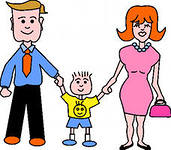 